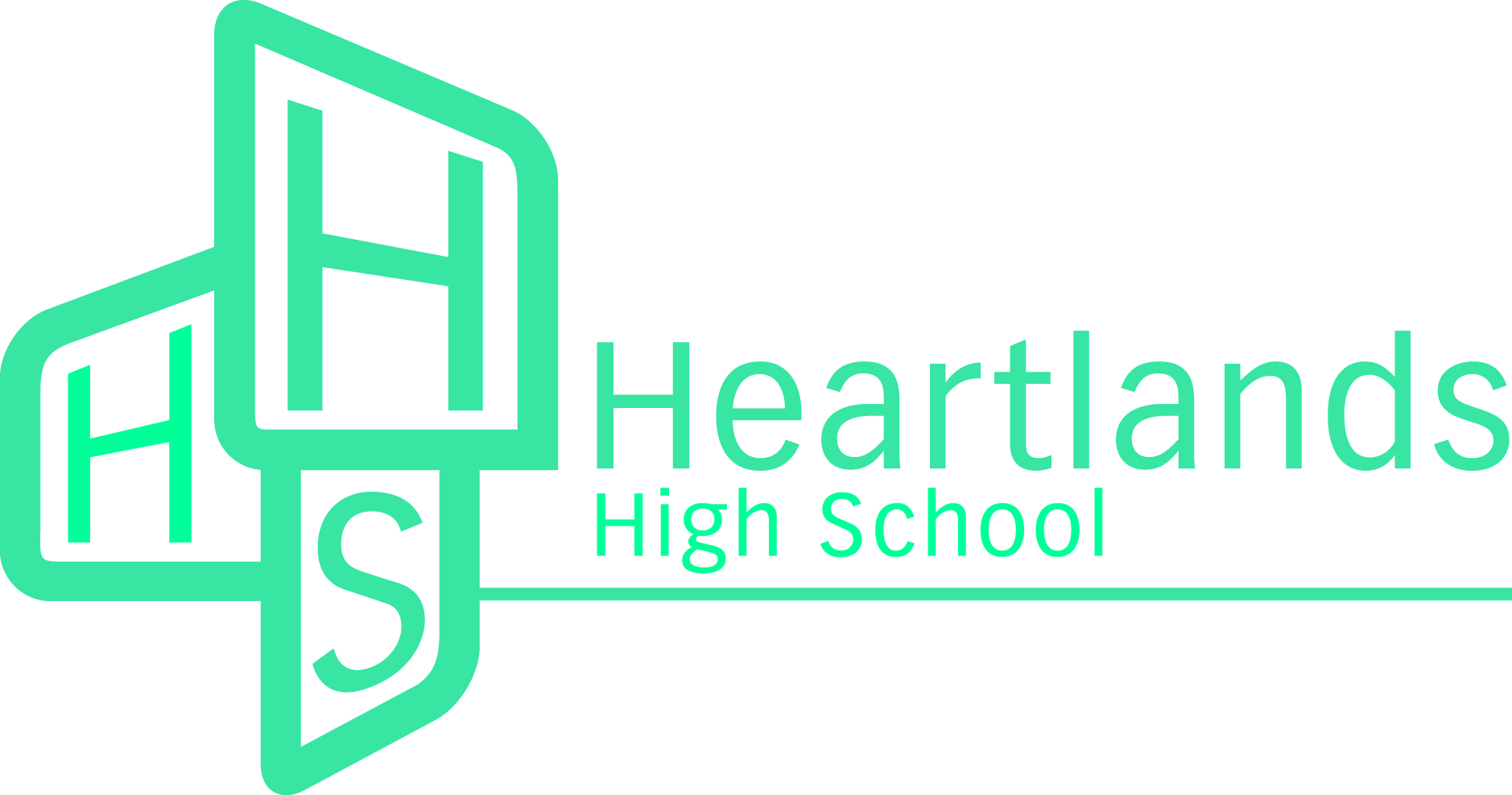 Person SpecificationDesign & Technology- Food and Textile TechnicianRequirementsEssentialDesirableQUALIFICATIONSAppropriate qualification in a food related discipline (Catering/food preparation/food hygiene) or equivalent experience)YGCSE Maths and EnglishYRecognised qualifications in Textiles or design disciplinesYFirst AidYSKILLS/KNOWLEDGECompetent with microsoft office software and internetYSystematic and practical with strong organisational skillsYEfficient and accurate record keepingYKnowledge of H&S regulations as they relate to the work in schoolYAbility to carry out risk assessments in food preparation relation to practical workYEffective communication skillsYAbility to work as part of team or independentlyYAbility to work with diverse groupsYEXPERIENCEPrevious experience of working in a school environment and supporting learning in a classroomYPrevious experience using Sewing machines, ability to thread up and support basic maintenance of sewing machines Experience of textiles, using patterns, creating items and garments out of fabric.YBuilding and maintain good relationships with staff, parents, students and external agencies          YStock control and online ordering,  researching and locating economical resourcesYPERSONAL Excellent interpersonal skillsYHardworking and conscientious YCommitment to safeguarding the welfare of young peopleYAbility to work calmly under pressure when dealing with young people and adultsYWillingness to accompany school visits and support extra-curricular activitiesYPassionate about catering and design in textilesYFlexible, innovative and willing to embrace new ideasYEnthusiastic and self-motivatedYWilling to develop through appropriate CPD opportunitiesYAbility to develop and maintain effective working relationships within differing contextsY